French toastMakes up to 44 slices of Bread3 large eggsSplash of full fat milk½ tblsp of granulated sugar2 tsp vanilla extractKnob of butter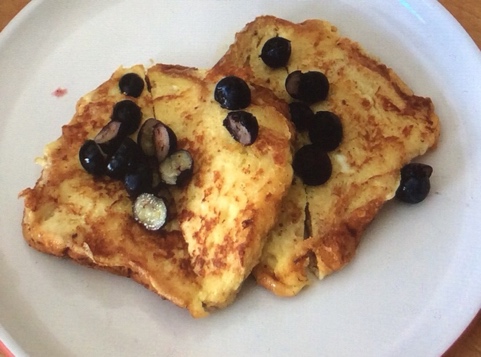 Blueberries for toppingIn a bowl beat the eggs, milk, sugar and vanilla.Pour the mixture in to a shallow dish and place the bread slices in, leave to soak for about 2 minutes on each side.While your bread is absorbing the egg mix, you can ready your toppings. Use the bridge hold to chop your blueberries. Melt a knob of butter in a frying pan, then add a slice of bread. Fry on a medium heat until golden brown. Turn and fry the other side.Serve on a plate and add your toppings.Enjoy!